ASSUMPTION OF THE VIRGIN MARY UKRAINIAN ORTHODOX CHURCHECUMENICAL PATRIARCHATE OF CONSTANTINOPLE AND NEW ROME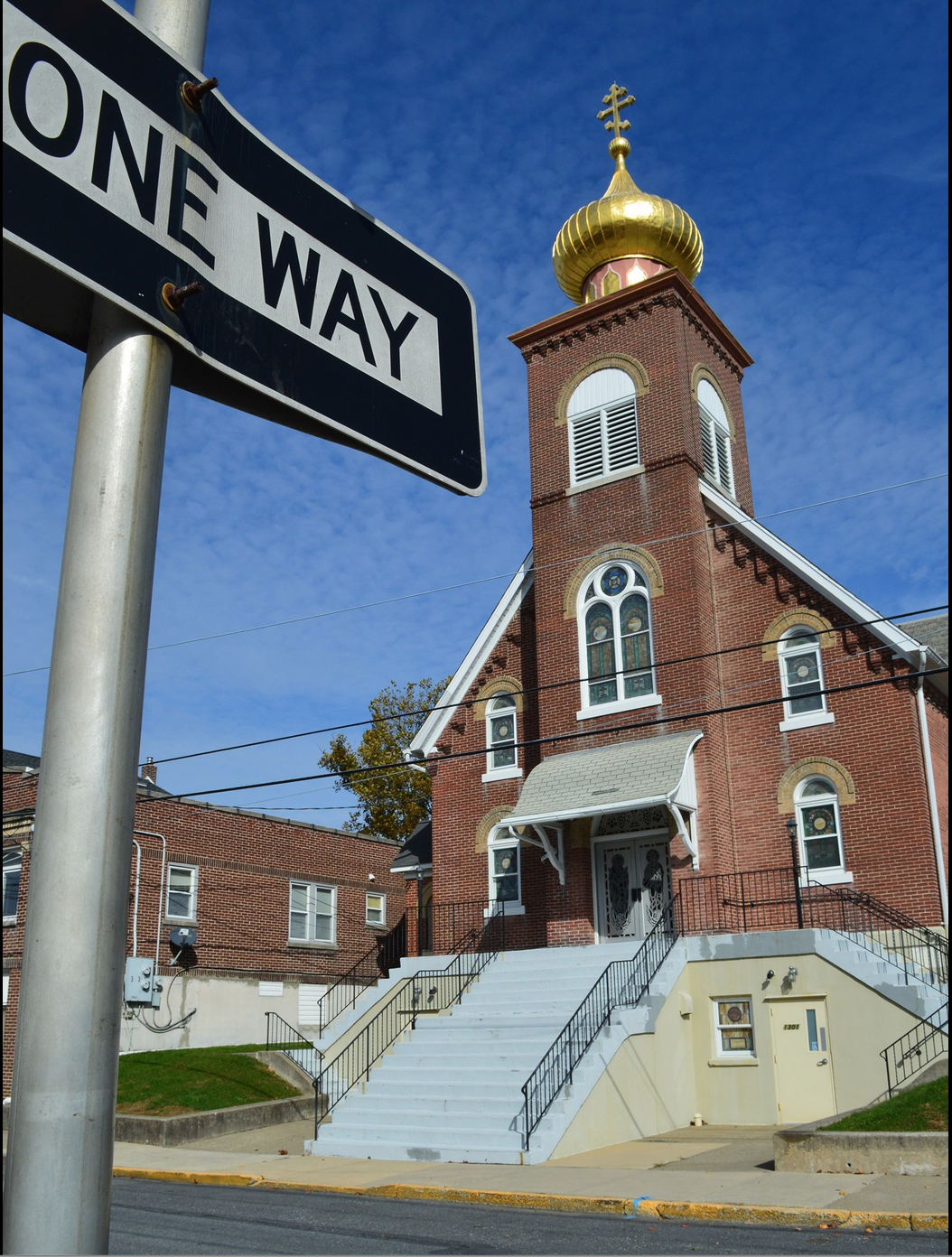 1301 Newport Avenue, Northampton, Pennsylvania 18067Rev. Fr. Oleg Kravchenko, RectorProtodeacon Mikhail Sawarynski, AttachedWebsites:	holyassumption.org and ukrainianorthodoxchurchusa.orgFacebook:	Assumption of the Virgin Mary Ukrainian Orthodox ChurchYouTube:	AVM UOC ChurchContacts:	Fr. Oleg Kravchenko - (484) 834-7261; olegkravchenko2212@gmail.comProtodeacon Mikhail – (H) (610) 262-3876); pravoslavni@rcn.comOffice – (610) 262-2882; avmuoc@gmail.comWebmaster, John Hnatow – john.hnatow@gmail.comClick HERE for Prayer in Time of Corona VirusTune in to our news, announcements, and online Facebook Livestream Liturgies HERE!LET’S PRAY FOR THE PEACE IN UKRAINE AND IN THE WHOLE WORLD!IF YOU WANT TO HELP UKRAINE, PLEASE MAKE DONATIONS. MAY GOD HIMSELF REPAY YOU FOR YOUR GENEROUS HELP FOR OUR MOTHERLAND.Sun. 27 Mar. 	THIRD SUNDAY of the GREAT FAST. ADORATION OF THE HOLY CROSS. Tone 7. BENEDICT of Nursia (543). EUSCHEMON, Bishop of Lampsacus. ROSTISLAV, Prince of Kyiv (1167). Metropolitan THEOGNASTUS of Kyiv Epistle: Hebrews 4:14-5:6	Gospel: Mark 8:34-9:14:00 PM	Common Vespers (St. Nicholas OCA Bethlehem). GLORY TO JESUS CHRIST!	СЛАВА ІСУСУ ХРИСТУ!Liturgical Meneion & Scripture Readings (Lenten Triodion (Strict Fast)                                                                          Mon. 28 Mar.	Hieromartyr Alexander of Side in Pamphylia. Martyr Nicander of Egypt.Is. 14:24-32	Gen. 8:21-9:7		Prov. 11:19-12:66:30 PM	Moleben for Ukraine in St. John the Baptist UCC, Northampton.Tue. 29 Mar.	Martyr Sabinas of Hermopolis, Egypt (303). Martyr Papas of Lycaonia (305). 	Is. 25:1-9	Gen. 9:8-17	Prov. 12:8-22Wed. 30 Mar.	St. Alexis the Man of God, in Rome. Martyr Marinus, soldier, in Palestine.	Is. 26:21-27:9	Gen. 9:18-10:1	Prov. 12:23-13:9Thu. 31 Mar.	St. Cyril, archbishop of Jerusalem (386). 	Is. 28:14-22	Gen. 10:32-11:9	Prov. 13:20-14:6Fri. 01 Apr.	Martyrs Chrysanthus and Daria, and those with them at Rome.	Is. 29:13-23	Gen. 12:1-7	Prov. 14:15-266:00 PM	LITURGY OF THE PRESANCTIFIED GIFTS. Lenten supper at hall.Sat. 02 Apr.	Memorial Saturday 9:00 AM	Panachyda  5:00 PM	Great Vespers. Examination of ConscienceSun. 03 Apr.	Venerable John Listvychnyk9:00 AM	Divine Liturgy of St. Basil the Great. 4:00 PM	Common Vespers (St. Nicholas Greek Orthodox, Bethlehem).For the pastoral visitation at home or hospital please contact Fr. Oleg.PROPERS FOR THE LITURGY OF ST. BASIL THE GREATTropar of the Resurrection, Tone 7. By Your Cross, You destroyed Death. To the Thief, You opened Paradise. For the Myrrh-Bearers, You changed weeping into joy. Christ God, You commanded Your disciples to proclaim that You are risen, granting the world great mercy.Glory to the Father and to the Son and to the Holy Spirit. Tropar of the Holy Cross, Tone 1. Lord, save Your people and bless Your inheritance. Grant victory to Orthodox Christians over their adversaries. And by Your Cross preserve Your community.Now and ever and to the ages of ages. Amen. Kondak from the Triodion, Tone 7. The flaming sword no longer guards the gates of Paradise. It has been mysteriously extinguished by the Wood of the Cross. The sting of death and the victory of Hell have been vanquished. For You, O my Savior, came and cried to those in Hell: enter again into Paradise.                Instead of the Trice-Holy Hymn: Before Your Cross, we bow down, O Master and Your Holy Resurrection, we glorify (3X).Prokimen of the Holy Cross, Tone 6. Save Your people, O Lord, and bless Your inheritance. Verse: O Lord, to You will I call, O my God, be not silent to me.Epistle: Hebrews 4:14-5:6.Alleluia Verses, Tone 1. Remember Your congregation which You have acquired from old.Verse: God is our King of old. He has wrought salvation in the midst of the earth.                                                                                                                  Gospel: Mark 8:34-9:1. “In Place of “It is Right in Truth…” All of creation rejoices in you, Lady, Full of Grace, the assembly of angels and the human race, Sanctified Temple and Spiritual Paradise, the Glory of Virgins, from whom God was incarnate and became a Child, our God before the ages. He made your body into a throne and your womb more spacious than the heavens. All of creation rejoices in you, Lady, Full of Grace. Glory to you!Communion Hymn:  Praise the Lord from the heavens. Praise Him in the Highest. The light of Your Countenance, O Lord, has been signed upon us.  Alleluia (3X).God does not create a cross for man. No matter how heavy a cross a man may carry in life, it is still just wood, from which man himself made, and it always grows from the soil of his heart. St. Ambrose of Optina (+1891)“Never leave your house without making the sign of the cross. It will be to you a staff, a weapon, an impregnable fortress. Neither man nor demon will dare to attack you, seeing you covered with such powerful armor. Let this sign teach you that you are a soldier, ready to combat against the demons, and ready to fight for the crown of justice. Are you ignorant of what the cross has done? It has vanquished death, destroyed sin, emptied hell, dethroned Satan, and restored the universe. Would you then doubt its power?By St. John ChrysostomProfession of Faith of Peter MohylaSince mention was made of the cross of Christ, on which Christ died and purchased our salvation, we are provided the opportunity to consider this cross, about which the Apostle says: "But God forbid that I should glory, save in the cross of our Lord Jesus Christ; by whom the world is crucified to me, and I to the world." And in another place: "For the word of the cross, to them indeed that perish, is foolishness; but to them that are saved, that is, to us, it is the power of God." We must, therefore, revere for these important reasons the holy cross, the sign of Christ, which has been given the power to turn away evil spirits through the shedding of the blood of the Son of God and the death which he accepted on it. St. Cyril of Jerusalem, therefore, says: "Whenever we sign ourselves with the holy cross, the devil cannot be present and endure this, for he realizes that Jesus Christ was fastened to the cross for the sake of our salvation and the destruction of the power of the devil, for the name of Christ is usually thereby invoked, but the evil one flees from us and tempts no more; and so we should cross ourselves very often, for not rarely are we tempted by the devil, which temptations we can repel only through the holy cross and calling upon the name of Jesus Christ; but not only from ourselves can we repel him, but from everything else, as our food and drink." Therefore, the same St. Cyril also teaches: "Make the sign of the Holy Cross when eating, drinking, sitting, standing, speaking and even walking." And no affair should be undertaken, unless first the sign of the cross is made, at home or on the road, day or night, everywhere.- We thank JESSIE HNATOW for the PYSANKY Workshop. May God bless you!- EASTER PASCHA($8) AND KIFFLE($10/dozen) SALE: order by April 3. Signup sheet downstairs.- The Veterans of Lehigh Valley Post 42 are taking orders for Kobasa for Pascha. Call Marty at 610-682-4458. Pick Kobasa-$6-8/lb. Signup sheet downstairs.- PICKUP OF NUT ROLL, EASTER PASCHA, KIFFLE AND KOBASA: SATURDAY APRIL 9TH FROM 10AM – 12PM.- UOL meeting April 3rd. - The Senior UOL is having an Easter Pysanky Raffle.  The pysanky are on display in the cabinet in the hall.  See Martha Dowling for Raffle tickets. Drawing will be held on Palm Sunday at coffee hour. 1 for $1.00 / 5 for $3.- VARENYKY SCHEDULE:  MARCH 31, APRIL 14, APRIL 28.  INCOME TO THE UKRAINIAN RELIEF FUND. We strongly need your help as a volunteer. Please call Helen (610-261-4575), Martha Dowling or Pani Olha.- Give the Gift of Life – Donate Blood. Our church is partnering with Northampton High School. April 11th to April 23rd. Miller-Keystone blood centers. Call 800-223-6667 (mention group ID 4008).- SUNDAY SCHOOL SCHEDULE: Mrs. Mary Ost (Preschool/ Elementary) Sundays 8:55-9:20 AM. Mrs. Karen Osmun (Secondary) Sundays at 8:45-9:15AM - FOR THE FOOD BANK: baby foods; cans of potatoes, tuna fish, canned meats, pasta, spaghetti sauce, mac & cheese. BIRTHDAYS:29 Mar…Martha Misko  03 Apr…Walter Seremula MANY YEARS! MNOHAYA LITA!NECROLOGY: All killed Ukrainian soldiers and civilians.27 Mar…Stephen Myc ’30, Constantine Wulchak ’60, John Gulka ‘8930 Mar…Maxim Zuravel ’37, Paul Poticha ‘92 01 Apr…Serhiy Kutas ’70, Frank Haas ’04, Gnat Rud ’80 VICHNAYA PAMYAT! MEMORY ETERNAL!PRAYER FOR THE HEALTH & SALVATION OF THE AFFLICTED: Ukrainian soldiers and civilians wounded during the Russian aggression, William Leszczuk, child Charlie, Caroline Hallman, Linda Vitushinsky, Angela Knoblach, James Osmun, priest Vasyl Dovgan, Rosemarie Pypiuk, Helen Crayosky, Kirk Swauger, Stephanie Donnelly, Nicholas Alexander, Danny Berro, Paulette Mecherly, Steve Sivulich, child Alexandria, Elizabeth Pastushenko, Philippe Chasseuil, Halyna Kucharchuk, Joan Molnar, Brandon and Stacy Snyder, Aaliyah Osmun, Ihor Broda, William Savitz, Vladimir Krasnopera, Brendan Phillips, Jessie Hnatow, Jessica Meashock, Adam Hewko, Andrew Thaxton, Susan Ferretti, Judy Albright, Rob Hewko, Daniel Kochenash, Christopher Mack, Norman Betrous, Justine Schubert, Michael Lado.